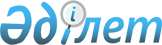 Қазақстан Республикасы соттарының төрағалары мен судьяларын қызметке тағайындау және қызметтен босату туралыҚазақстан Республикасы Президентінің 2018 жылғы 11 желтоқсандағы № 801 Жарлығы
      Қазақстан Республикасы Конституциясының 82-бабының 2-тармағына, "Қазақстан Республикасының сот жүйесі мен судьяларының мәртебесі туралы" 2000 жылғы 25 желтоқсандағы Қазақстан Республикасы Конституциялық заңының 31-бабының 2, 5, 7-тармақтарына, 34-бабы 1-тармағының 1), 2), 12) тармақшаларына, 3-тармағының 2) тармақшасына сәйкес ҚАУЛЫ ЕТЕМІН:
      1. Төраға қызметіне:
      тағайындалсын.
      2. Судья қызметіне:
      тағайындалсын.
      3. Атқаратын қызметінен:
      босатылсын.
      4. Осы Жарлық қол қойылған күнінен бастап қолданысқа енгізіледі.
					© 2012. Қазақстан Республикасы Әділет министрлігінің «Қазақстан Республикасының Заңнама және құқықтық ақпарат институты» ШЖҚ РМК
				
Ақмола облысы бойынша:
Ақмола облысы бойынша:
Шортанды аудандық сотына
Нұржан Бейбіт Нұржанұлы

Астана қаласы Сарыарқа ауданы № 2 аудандық сотының судьясы қызметінен босатыла отырып;
Ақтөбе облысы бойынша:
Ақтөбе облысы бойынша:
Ақтөбе қаласының № 3 сотына
Аманқұлова Нәзира Олжабайқызы

осы облыстың Қарғалы аудандық сотының төрағасы қызметінен босатыла отырып;
Қарағанды облысы бойынша:
Қарағанды облысы бойынша:
Қаражал қалалық сотына
Бейсенов Дархан Кенжеғұлұлы

осы облыстың Қарағанды қаласы Қазыбек би ауданы № 2 аудандық сотының судьясы қызметінен босатыла отырып;
Қарағанды қаласы Октябрь ауданының № 2 аудандық сотына
Нығметов Талғат Әлиханұлы

осы облыстың Теміртау қалалық сотының судьясы қызметінен босатыла отырып;
Қызылорда облысы бойынша:
Қызылорда облысы бойынша:
Байқоңыр қалалық сотына
Жүсіпов Телжан Қуанышбекұлы

осы облыстың Қызылорда қалалық сотының судьясы қызметінен босатыла отырып;
Маңғыстау облысы бойынша:
Маңғыстау облысы бойынша:
Мұнайлы аудандық сотына
Наурызбаев Серік Тұяханұлы;
Солтүстік Қазақстан облысы бойынша:
Солтүстік Қазақстан облысы бойынша:
Жамбыл аудандық сотына
Смағұлов Қайрат Кемалұлы

осы облыстың Петропавл қаласы № 2 сотының судьясы қызметінен босатыла отырып;
Шымкент қаласы бойынша:
Шымкент қаласы бойынша:
қылмыстық істер жөніндегі мамандандырылған ауданаралық сотына
Шахидинов Әбсаттар Әбдіхалықұлы;
Астана қаласы бойынша:
Астана қаласы бойынша:
Байқоңыр аудандық сотына
Шамиев Нұрбол Сұңғатұлы

Павлодар облысы Павлодар қалалық сотының судьясы қызметінен босатыла отырып;
Байқоңыр ауданының № 2 аудандық сотына
Имашев Кемеңгер Болатұлы

Қарағанды облысы Қарағанды қаласы мамандандырылған ауданаралық әкімшілік сотының төрағасы қызметінен босатыла отырып
Алматы қалалық сотына
Кудекова Ләзат Серікқызы

Астана қаласы Алматы аудандық сотының судьясы қызметінен босатыла отырып;

Елемесов Марат Фарахатұлы

Алматы қаласы Әуезов аудандық сотының судьясы қызметінен босатыла отырып;
Шымкент қалалық сотына
Мырзахметов Самат Мелдебекұлы

Қарағанды облысы мамандандырылған ауданаралық экономикалық сотының судьясы қызметінен босатыла отырып;
Ақмола облыстық сотына
Жакулин Әскербек Бейсембекұлы

Астана қалалық сотының судьясы қызметінен босатыла отырып;
Ақтөбе облыстық сотына
Садықова Айнұр Жалғасқызы

Ақтөбе облысы Ақтөбе қалалық сотының судьясы қызметінен босатыла отырып;
Алматы облыстық сотына
Хан Наталья Степановна

Алматы облысы мамандандырылған ауданаралық экономикалық сотының судьясы қызметінен босатыла отырып;
Қазақстан Республикасының Әскери сотына
Сақалов Ғазиз Болатұлы

Қостанай облыстық сотының судьясы қызметінен босатыла отырып;

Хасенов Рамазан Қырымұлы

Солтүстік Қазақстан облыстық сотының судьясы қызметінен босатыла отырып;
Маңғыстау облыстық сотына
Ахметова Ақмарал Нұралықызы

Маңғыстау облысы Ақтау қаласы № 2 сотының судьясы қызметінен босатыла отырып;

Сағындықова Кәзила Қуанышбекқызы

Маңғыстау облысы Ақтау қаласы № 2 сотының судьясы қызметінен босатыла отырып;
Павлодар облыстық сотына
Салатов Дулат Сақанұлы

Павлодар облысы Баянауыл аудандық сотының төрағасы қызметінен босатыла отырып;
Ақмола облысы бойынша:
Ақмола облысы бойынша:
Астрахан аудандық сотына
Ахметов Жангелді Сәлімжанұлы

Қарағанды облысы № 2 кәмелетке толмағандардың істері жөніндегі мамандандырылған ауданаралық сотының судьясы қызметінен босатыла отырып;
Бурабай аудандық сотына
Аманжолова Динара Айтжанқызы

Шығыс Қазақстан облысы Өскемен қалалық сотының судьясы қызметінен босатыла отырып;
Степногорск қалалық сотына
Хамза Жанар Ғабдсаматқызы;
Целиноград аудандық сотына
Мерзадинова Динара Сталбекқызы

Жамбыл облысы Тараз қаласы мамандандырылған әкімшілік сотының судьясы қызметінен босатыла отырып;
Ақтөбе облысы бойынша:
Ақтөбе облысы бойынша:
Ақтөбе қаласының мамандандырылған тергеу сотына
Бейсембаев Нұралы Керімқұлұлы;
Ақтөбе қалалық сотына
Мусина Айпатша Елеусізқызы

осы облыстың Мұғалжар аудандық сотының судьясы қызметінен босатыла отырып;
Алматы облысы бойынша:
Алматы облысы бойынша:
Талдықорған қаласының мамандандырылған тергеу сотына
Дошкеев Думан Асқарұлы

осы облыстың Райымбек аудандық сотының төрағасы қызметінен босатыла отырып;
Талдықорған мамандандырылған ауданаралық әкімшілік сотына
Кәлпебаева Айгүл Тәңірбергенқызы

Шығыс Қазақстан облысы Жарма ауданы № 2 аудандық сотының судьясы қызметінен босатыла отырып;
Атырау облысы бойынша:
Атырау облысы бойынша:
Атырау қаласының мамандандырылған әкімшілік сотына
Шақпақова Нұргүл Ысқаққызы;
Шығыс Қазақстан облысы бойынша:
Шығыс Қазақстан облысы бойынша:
Семей қалалық сотына
Сағидолдина Нұргүл Өмірбекқызы

осы облыстың Тарбағатай ауданы № 2 аудандық сотының судьясы қызметінен босатыла отырып;
№ 2 кәмелетке толмағандардың істері жөніндегі мамандандырылған ауданаралық сотына
Торғаев Сарқытхан Рамазанұлы;
мамандандырылған ауданаралық экономикалық сотына
Бақытбекұлы Әділ

осы облыстың Көкпекті аудандық сотының төрағасы қызметінен босатыла отырып;
Өскемен қаласының мамандандырылған тергеу сотына
Әнуарбеков Досбол Алтайбекұлы;
Өскемен қаласының № 2 сотына
Болатова Әсем Болатқызы

осы облыстың Глубокое аудандық сотының судьясы қызметінен босатыла отырып;
Батыс Қазақстан облысы бойынша:
Батыс Қазақстан облысы бойынша:
Орал қаласының мамандандырылған әкімшілік сотына
Құрмашев Мағауия Амантайұлы;
Қарағанды облысы бойынша:
Қарағанды облысы бойынша:
Абай аудандық сотына
Ісқалиева Асылғаным Сатыбалдықызы;
Қарағанды қаласының Октябрь аудандық сотына
Бурабаев Дулат Қайдарұлы

осы облыстың Шет аудандық сотының төрағасы қызметінен босатыла отырып;

Имашева Баян Сайлауқызы

осы облыстың Жезқазған қалалық сотының судьясы қызметінен босатыла отырып;

Рахимберлина Динара Үсенқызы

осы облыстың Сәтбаев қалалық сотының судьясы қызметінен босатыла отырып;
Саран қалалық сотына
Омарова Гүлім Қайырқұлқызы

осы облыстың Жезқазған қалалық сотының судьясы қызметінен босатыла отырып;
қылмыстық істер жөніндегі мамандандырылған ауданаралық сотына
Әрінова Самал Рақымқызы;
Теміртау қалалық сотына
Қадырбаев Ғалымжан Таубайұлы;
Шахтинск қалалық сотына
Жүнісова Айнаш Аброшқызы

Ақмола облысы мамандандырылған ауданаралық экономикалық сотының судьясы қызметінен босатыла отырып;
Қостанай облысы бойынша:
Қостанай облысы бойынша:
Қостанай қалалық сотына
Әбілқайыр Асқар Бақбергенұлы

осы облыстың Рудный қалалық сотының судьясы қызметінен босатыла отырып;
Рудный қалалық сотына
Бейсембай Бағлан Қуантайұлы;
мамандандырылған ауданаралық экономикалық сотына
Тәңірберген Айнұр Төлебайқызы

осы облыстың Сарыкөл аудандық сотының судьясы қызметінен босатыла отырып;
Маңғыстау облысы бойынша:
Маңғыстау облысы бойынша:
мамандандырылған ауданаралық экономикалық сотына
Садықов Өмірзақ Дәулетиярұлы

осы облыстың Ақтау қаласы мамандандырылған әкімшілік сотының төрағасы қызметінен босатыла отырып;
Павлодар облысы бойынша:
Павлодар облысы бойынша:
Ақсу қалалық сотына
Қапанова Алмагүл Құлатайқызы;
Павлодар қалалық сотына
Жұмабекқызы Нұргүл

Ақтөбе облысы Ақтөбе қалалық сотының судьясы қызметінен босатыла отырып;

Күлбаева Айнаш Анарбекқызы;
Павлодар қаласының № 2 сотына
Әбжапаров Өрнек Жұманұлы;

Әбілғазина Мейрамгүл Арыстанқызы

осы облыстың Павлодар аудандық сотының судьясы қызметінен босатыла отырып;
Солтүстік Қазақстан облысы бойынша:
Солтүстік Қазақстан облысы бойынша:
Есіл аудандық сотына
Дүйсенов Азамат Аблайұлы

осы облыстың Жамбыл аудандық сотының судьясы қызметінен босатыла отырып;
Петропавл қаласының мамандандырылған әкімшілік сотына
Бейісов Дархан Кәмлетұлы;
мамандандырылған ауданаралық экономикалық сотына
Алиева Минура Талғатқызы;
Түркістан облысы бойынша:
Түркістан облысы бойынша:
Мақтаарал аудандық сотына
Ырсымбетов Марат Нұрғазыұлы;
Алматы қаласы бойынша:
Алматы қаласы бойынша:
Алмалы аудандық сотына
Бимуханов Шыңғыс Меирұлы

Қарағанды облысы Нұра аудандық сотының судьясы қызметінен босатыла отырып;
Бостандық аудандық сотына
Жапақова Дана Асылбекқызы;
кәмелетке толмағандардың істері жөніндегі мамандандырылған ауданаралық сотына
Дүйсембекова Тоғжан Айбекқызы;
Астана қаласы бойынша:
Астана қаласы бойынша:
мамандандырылған ауданаралық экономикалық сотына
Қонақбаев Бақыт Шәріпбайұлы

Ақмола облысы Атбасар аудандық сотының төрағасы қызметінен босатыла отырып;
Байқоңыр аудандық сотына
Дәурешов Әнуар Жұмажанұлы

Маңғыстау облысы Ақтау қаласы № 2 сотының судьясы қызметінен босатыла отырып
Ақмола облыстық сотының судьясы
Сәрсенов Бейсембай Ақжанұлы

орнынан түсуіне байланысты;
Алматы облыстық сотының судьялары
Батырханов Роман Қазимұлы

орнынан түсуіне байланысты;

Валимова Гүлнара Маметжанқызы

орнынан түсуіне байланысты;

Тұржанов Мұрат Бақтыбайұлы

орнынан түсуіне байланысты;
Атырау облыстық сотының судьясы
Аққұлова Раиса Зинорқызы

орнынан түсуіне байланысты;
Қарағанды облыстық сотының судьясы
Азбанбаев Марат Ақторғайұлы

орнынан түсуіне байланысты;
Алматы облысы бойынша:
Алматы облысы бойынша:
Балқаш аудандық сотының төрағасы
Байғожаев Жангелді Алтынбекұлы

орнынан түсуіне байланысты;
Қарасай мамандандырылған ауданаралық әкімшілік сотының судьясы
Тұтқышбаев Тұрдақын Әнуарбекұлы

зейнеткерлік жасқа толуына байланысты;
Шығыс Қазақстан облысы бойынша:
Шығыс Қазақстан облысы бойынша:
Семей қаласы № 2 сотының судьясы
Ұзықанов Сағынбек

зейнеткерлік жасқа толуына байланысты;
Шемонаиха аудандық сотының судьясы
Танабаева Бақытжамал Жағыпарқызы

орнынан түсуіне байланысты;
Қостанай облысы бойынша:
Қостанай облысы бойынша:
Денисов аудандық сотының төрағасы
Лелека Владимир Вячеславович

өкілеттік мерзімінің өтуіне байланысты, осы соттың судьясы болып қалдыра отырып;
Қостанай қалалық сотының судьясы
Адам Мұрат Адамұлы

өз тілегі бойынша;
Қостанай қаласы № 2 сотының судьясы
Әбдіров Нұрсейіт Әбдірұлы

орнынан түсуіне байланысты;
Маңғыстау облысы бойынша:
Маңғыстау облысы бойынша:
Ақтау қаласы № 2 сотының төрағасы
Рысқалиева Қанзиба Жәкібайқызы

өкілеттік мерзімінің өтуіне байланысты, осы соттың судьясы болып қалдыра отырып;
Алматы қаласы бойынша:
Алматы қаласы бойынша:
Бостандық аудандық сотының судьясы
Қалиева Әйгерім Абайқызы

өз тілегі бойынша
      Қазақстан Республикасының
Президенті

Н.Назарбаев
